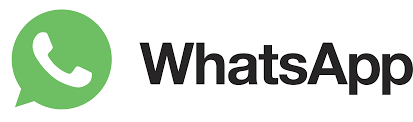 WhatsAppInformații despre instrumentInformații despre instrumentInformații despre instrumentGrup țintă:  Administrare/Management  Coordonatori  Voluntari  Administrare/Management  Coordonatori  VoluntariCategorie:   Instrument online  Platforme de învățare  Software/ Aplicație Desktop   Rețea (Socială)  App  AlteleZona de lucru:   Project Management  Managementul comunicării  Videoconferință  Colaborare/ Lucru în echipă  Autoadministrare  Marketing  Managementul personalului  E-Learning/ Gestiune Cunoștințe   Gestiune financiară  Prezentări/ Dezvoltare materiale de învățare   AlteleLimbă:WhatsApp este disponibil în peste 40 de limbi pe iPhone și până la 60 pe Android.WhatsApp este disponibil în peste 40 de limbi pe iPhone și până la 60 pe Android.Cunoștințe anterioare / grad de complexitateDe bază.De bază.Link:https://www.whatsapp.com/https://www.whatsapp.com/Furnizor:Meta PlatformMeta PlatformScurtă descriere:WhatsApp, este un serviciu de mesagerie instant (IM) centralizat, disponibil la nivel internațional, cross-platform și voice-over-IP (VoIP). Aplicația client WhatsApp rulează pe dispozitive mobile și poate fi accesată de pe computere. Serviciul necesită un număr de telefon mobil celular pentru a vă înscrie.WhatsApp, este un serviciu de mesagerie instant (IM) centralizat, disponibil la nivel internațional, cross-platform și voice-over-IP (VoIP). Aplicația client WhatsApp rulează pe dispozitive mobile și poate fi accesată de pe computere. Serviciul necesită un număr de telefon mobil celular pentru a vă înscrie.Informații despre acces și utilizare (costuri, cerințe bazate pe cloud, utilizare mobilă, ...)Gratuit, numărul de telefon necesar, cerințele de sistem pentru aplicația desktop: Windows 8.1 sau mai nou, macOS 10.11 sau mai nouGratuit, numărul de telefon necesar, cerințele de sistem pentru aplicația desktop: Windows 8.1 sau mai nou, macOS 10.11 sau mai nouInstrucţiuni/Tutorialehttps://youtu.be/y3EdIiJeTXkhttps://faq.whatsapp.com/https://youtu.be/y3EdIiJeTXkhttps://faq.whatsapp.com/